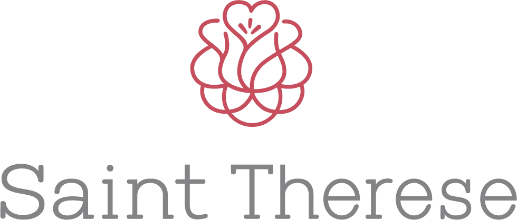 Vaccination Clinic Checklist Resident Consent Forms Organize all resident by room number in binderCreate sections for each unit VIS / Fact Sheet given and reviewed with residents Staff Consent – prior and day of if pharmacy allowsalphabetize all staff consents Insurance Information for residents- obtain copies of card attach with consent Insurance information for staff- ask to bring copies of cardsattach with consent Choose a location for staffResidents room to room or large room? Exact Numbers of doseSome clinic wanted exact numbers – find out from repCommunications to Staff and ResidentsDate, time, locationBring insurance informationAttach fact sheet PCC Documentation Immunization tab15 min s/e monitoring Order Entry – Standing Order48 hours s/e monitoring Scan Consent Print Staff and Resident RostersAssign Clinical Monitoring TeamNeed the same number of clinicians as vaccinators Supplies ready  MIIC Entry CVS stated they will enter 